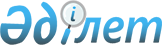 Аудандық маңызы бар қаланың, ауылдың, кенттің, ауылдық округтің коммуналдық мүлкінің құрамына берілетін аудандық коммуналдық мүліктің үлгі тізбесін бекіту туралы
					
			Күшін жойған
			
			
		
					Қазақстан Республикасы Үкіметінің 2014 жылғы 24 ақпандағы № 148 қаулысы. Күші жойылды - Қазақстан Республикасы Үкіметінің 2023 жылғы 11 шілдедегі № 550 қаулысымен.
      Ескерту. Күші жойылды – ҚР Үкіметінің 11.07.2023 № 550 (алғашқы ресми жарияланған күнінен кейін күнтізбелік он күн өткен соң қолданысқа енгізіледі) қаулысымен.
      Ескерту. Қаулының тақырыбы жаңа редакцияда - ҚР Үкіметінің 25.11.2017 № 776 қаулысымен (алғашқы ресми жарияланған күнінен бастап қолданысқа енгізіледі).
      "Мемлекеттік мүлік туралы" 2011 жылғы 1 наурыздағы Қазақстан Республикасының Заңы 11-бабының 15-1) тармақшасына сәйкес Қазақстан Республикасының Үкіметі ҚАУЛЫ ЕТЕДІ:
      1. Қоса беріліп отырған аудандық маңызы бар қаланың, ауылдың, кенттің, ауылдық округтің коммуналдық мүлкінің құрамына берілетін аудандық коммуналдық мүліктің үлгі тізбесі бекітілсін.
      Ескерту. 1-тармақ жаңа редакцияда - ҚР Үкіметінің 25.11.2017 № 776 қаулысымен (алғашқы ресми жарияланған күнінен бастап қолданысқа енгізіледі).


      2. Осы қаулы алғашқы ресми жарияланған күнінен бастап қолданысқа енгізіледі. Аудандық маңызы бар қаланың, ауылдың, кенттің, ауылдық округтің коммуналдық мүлкінің құрамына берілетін аудандық коммуналдық мүліктің үлгі тізбесі
      Ескерту. Үлгі тізбе жаңа редакцияда - ҚР Үкіметінің 25.11.2017 № 776 қаулысымен (алғашқы ресми жарияланған күнінен бастап қолданысқа енгізіледі).
      1. Мектепке дейінгі білім беру (балабақшалар) және мәдени-демалыс қызметі (мәдениет үйлері) салаларында қызметін жүзеге асыратын аудандық коммуналдық заңды тұлғалардың мүліктік кешендері.
      2. Аудандық коммуналдық заңды тұлғаларға бекітілген мүлік.
      3. Жалпыға ортақ пайдаланылатын объектілер және өзге де мүлік (автомобиль жолы, елді мекеннің көшесі, саябақ, гүлзар, демалыс орны, ескерткіш).
					© 2012. Қазақстан Республикасы Әділет министрлігінің «Қазақстан Республикасының Заңнама және құқықтық ақпарат институты» ШЖҚ РМК
				
Қазақстан Республикасының
Премьер-Министрі
С. АхметовҚазақстан Республикасы
Үкіметінің
2014 жылғы 24 ақпандағы
№ 148 қаулысымен
бекітілген